КАРАР                                                                        РЕШЕНИЕ17 ноябрь 2017 й.                № 129                   17 ноября 2017 г.Об оказании денежной компенсации на оплату проезда на  регулярное посещение гемодиализаВ соответствии с пунктами 3,4 статьи 2 «Основ законодательства об охране здоровья граждан» за № 5487-1 от 22.07.1993 года с изменениями от 02.02.2006 года, Совет сельского поселения Кашкинский сельсовет муниципального района Аскинский район  Республики Башкортостан рассмотрев заявление гр.Купяевой Ф.Ф. жительницы д.Новый Суюш Аскинского района РБ о выделении денежных средств для поездки в РВК им.Куватова на регулярное посещение гемодиализа р е ш и л:Оказать денежную компенсацию на оплату проезда на регулярное посещение  гемодиализа в размере 6000 (шести тысяч) ежемесячно.Выплаты компенсаций осуществлять с 1 января по 31 декабря 2017 года.ГлаваСельского поселения Кашкинский сельсоветмуниципального района Аскинский районРеспублики Башкортостан          К.И.Шакируллин	БАШҠОРТОСТАН РЕСПУБЛИКАҺЫАСҠЫН  РАЙОНЫМУНИЦИПАЛЬ РАЙОНЫНЫҢҠАШҠА  АУЫЛ  СОВЕТЫАУЫЛ  БИЛӘМӘҺЕ СОВЕТЫ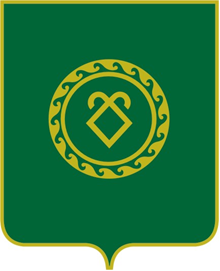 СОВЕТСЕЛЬСКОГО ПОСЕЛЕНИЯКАШКИНСКИЙ СЕЛЬСОВЕТМУНИЦИПАЛЬНОГО РАЙОНААСКИНСКИЙ РАЙОНРЕСПУБЛИКИ БАШКОРТОСТАН